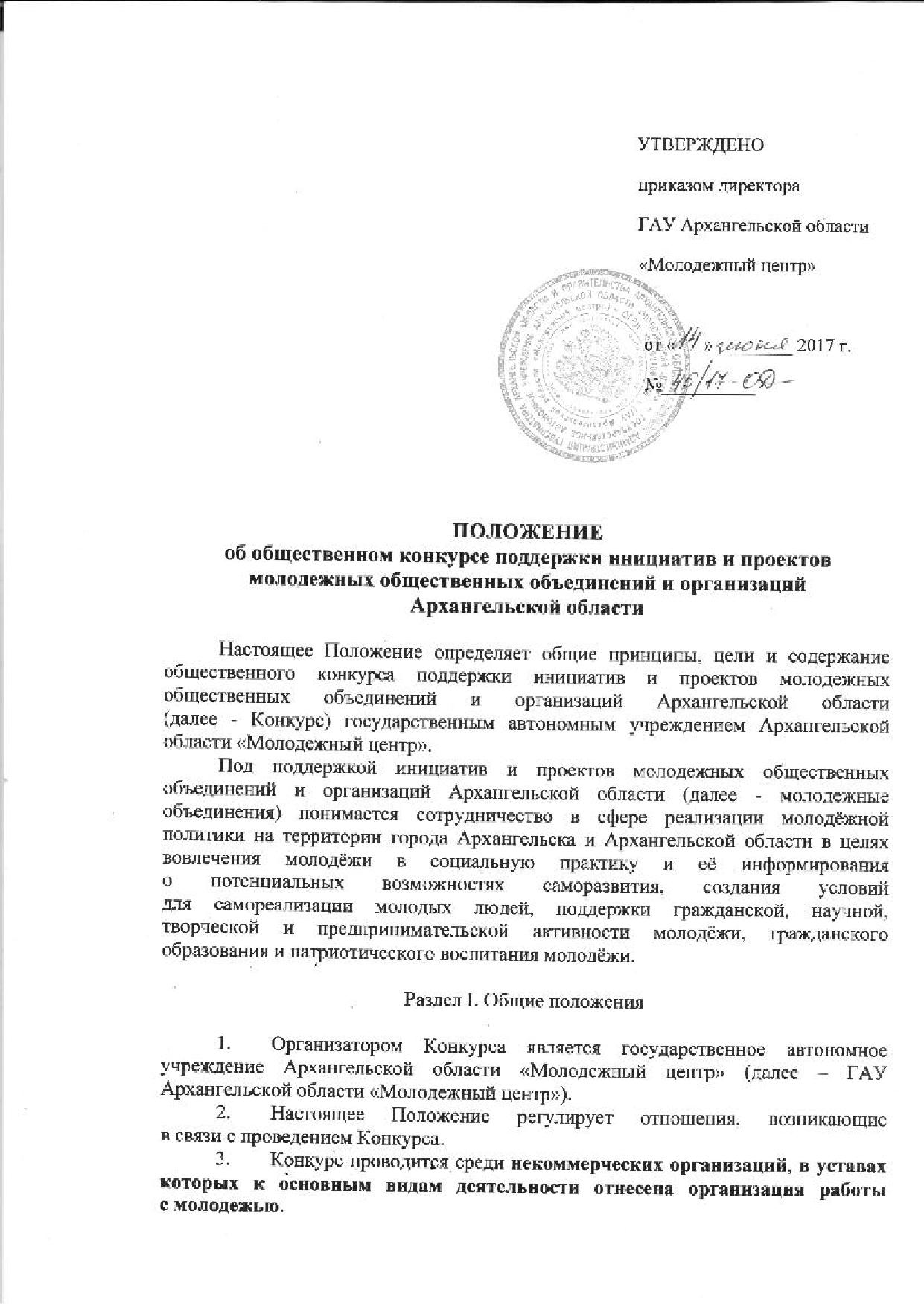 Осуществляемая деятельность некоммерческих организаций должна соответствовать видам деятельности, предусмотренных статьей 31.1 Федерального закона от 12 января 1996 года № 7-ФЗ «О некоммерческих организациях», а именно:социальное обслуживание, социальная поддержка и защита граждан;подготовка населения к преодолению последствий стихийных бедствий, экологических, техногенных или иных катастроф, к предотвращению несчастных случаев;оказание помощи пострадавшим в результате стихийных бедствий, экологических, техногенных или иных катастроф, социальных, национальных, религиозных конфликтов, беженцам и вынужденным переселенцам;охрана окружающей среды и защита животных;охрана и в соответствии с установленными требованиями содержание объектов (в том числе зданий, сооружений) и территорий, имеющих историческое, культурное или природоохранное значение, и мест захоронений;   оказание юридической помощи на безвозмездной или на льготной основе гражданам и некоммерческим организациям и правовое просвещение населения, деятельность по защите прав и свобод человека и гражданина;профилактика социально опасных форм поведения граждан;благотворительная деятельность, а также деятельность в области содействия благотворительности и добровольчества;деятельность в области образования, просвещения, науки, культуры, искусства, здравоохранения, профилактики и охраны здоровья граждан, пропаганды здорового образа жизни, улучшения морально-психологического состояния граждан, физической культуры и спорта и содействие указанной деятельности, а также содействие духовному развитию личности;формирование в обществе нетерпимости к коррупционному поведению;развитие межнационального сотрудничества, сохранение и защита самобытности, культуры, языков и традиций народов Российской Федерации;деятельность в сфере патриотического, в том числе военно-патриотического, воспитания граждан Российской Федерации;проведение поисковой работы, направленной на выявление неизвестных воинских захоронений и непогребенных останков защитников Отечества, установление имен погибших и пропавших без вести при защите Отечества;участие в профилактике и (или) тушении пожаров и проведении 
аварийно-спасательных работ;социальная и культурная адаптация, и интеграция мигрантов;мероприятия по медицинской реабилитации и социальной реабилитации, социальной и трудовой реинтеграции лиц, осуществляющих незаконное потребление наркотических средств или психотропных веществ;содействие повышению мобильности трудовых ресурсов;увековечение памяти жертв политических репрессий.5. Конкурс является открытым. В Конкурсе могут принимать некоммерческие организации, зарегистрированные в соответствии с законодательством Российской Федерации, осуществляющие свою деятельность на территории Архангельской области.В Конкурсе не могут принимать участие муниципальные 
и государственные учреждения, политические партии и движения, органы государственной власти и местного самоуправления, коммерческие организации, частные лица, религиозные организации и конфессии.Раздел II. Подача заявок и сроки проведения конкурса6. Для участия в Конкурсе участники с 26 июня до 14 июля  
2017 года должны представить следующие документы:- заявку на электронную почту ГАУ Архангельской области «Молодежный центр» youth_project@dommol29.ru с пометкой «Конкурс инициатив», а также 
на бумажном носителе, заполненную по форме согласно приложению 
№ 1 настоящего Положения;- копии учредительных документов и свидетельства о государственной регистрации юридического лица, заверенные подписью руководителя и печатью юридического лица (при наличии печати);- рекомендации (при наличии).7. Заявка будет размещена в группе ВКонтакте «Дом молодёжи Архангельской области» (vk.com/dommol29) для общественного обсуждения 
и оценки экспертным советом конкурса. 8. С 17 по 21 июля 2017 года проводится общественное обсуждение инициатив и проектов в сети Интернет (в группе ВКонтакте «Дом молодежи Архангельской области») и их оценка экспертным советом конкурса.9. Предварительно с 20 по 21 июля 2017 года в ГАУ Архангельской области «Молодежный центр» будет проводиться открытая защита инициатив и проектов молодежных объединений, оценка и подведение итогов Конкурса. Защита проводится в очном режиме и посредством трансляции 
в информационно-телекоммуникационной сети Интернет.10. Для участников открытой защиты инициатив и проектов необходимо иметь следующие материалы:- видеоролик (не более 2 минут) или презентация PowerPoint (не более 
10 слайдов);- краткий рассказ с описанием механизма реализации проекта и достижения значимых результатов.Раздел III. Экспертный совет11. Для оценки инициатив, проектов и подведения итогов конкурса создается экспертный совет, в состав которого обязательно входит председатель экспертного совета и секретарь. Экспертный совет утверждается приказом директора ГАУ Архангельской области  «Молодежный центр».12. Оценки экспертного совета фиксируются путем ведения протокола заседания. Протокол заседания ведет секретарь экспертного совета.13. Членами экспертного совета могут являться:- представители исполнительной и законодательной власти Архангельской области;- представители органов молодежного самоуправления;- руководители общественных организаций и объединений;- представители образовательных учреждений Архангельской области; - представители ГАУ Архангельской области «Молодежный центр»; - представители акционерного общества «Корпорация развития Архангельской области»;- представители бизнес-сообществ;- представители СМИ.14. Председатель экспертного совета оглашает решение экспертного совета. 
В случае спорной ситуации решающий голос остается за председателем экспертного совета.Раздел IV. Оценка участников15. Экспертный совет осуществляет свою деятельность согласно регламенту (Приложение № 2).16. Оценка инициатив и проектов участников осуществляется 
по 10-балльной системе путем заполнения оценочных листов (Приложение № 5). Каждый член экспертной группы выставляет каждому проекту оценку, руководствуясь критериями отбора, установленными пунктом 17 настоящего Положения. Все оценочные листы члены экспертного совета передают секретарю экспертного совета для подсчета среднего балла по каждому проекту и инициативе. Соответствие представленных документов настоящему Положению 
конкурса, а также требованиям законодательства Российской Федерации и Архангельской области проверяется секретарем экспертного совета конкурса.17. Критериями оценки молодежных инициатив и проектов являются:1) конкретность и социальная значимость ожидаемых результатов проекта (инициативы);2) соответствие целевой аудитории (молодежь Архангельской области 
в возрасте от 14 до 30 лет);3) привлечение к участию в проекте молодежи из муниципальных образований Архангельской области;4) содействие посредством реализации проекта пропаганде добровольчества среди молодежи, наличие добровольцев, задействованных в реализации проекта; 5) содействие посредством реализации проекта пропаганде здорового образа жизни;6) уровень участия в проекте поддержки молодежи в трудной жизненной ситуации, молодежи с ограниченными возможностями здоровья, подростков 
из малообеспеченных семей, подростков, состоящих на учете в комиссиях по делам несовершеннолетних и защите их прав, органах внутренних дел;7) актуальность заявленной инициативы;8) возможность тиражируемости проекта и использования его 
в дальнейшем в других муниципальных образованиях региона.Раздел V. Подведение итогов.18. Предоставление поддержки ГАУ Архангельской области «Молодежный центр», указанной в Приложении № 1 на реализацию инициатив осуществляется на основании соглашения, которое заключается между ГАУ Архангельской области «Молодежный центр» и победителями конкурса в соответствии 
с приложением № 4 настоящего Положения в течение 30 рабочих дней после подведения итогов Конкурса. Поддержанные организации вправе самостоятельно определить сроки реализации инициатив и проектов, при условии, что они будут реализованы в период с 01 сентября 2017 года по 31 августа 2018 года.19. Итоги Конкурса оформляются итоговой оценочной таблицей 
и заверяются подписями членов экспертного совета. 20. Информация об итогах Конкурса, включающая перечень победителей, размещается в группе ВКонтакте «Дом молодежи Архангельской области» 
в срок до 31 июля 2017 года.21. В соответствии со статьей 17.1. Федерального закона от 26 июля 2006 г. 
№ 135-ФЗ "О защите конкуренции" с победителями Конкурса заключается договор безвозмездного пользования помещения для реализации инициатив 
и проектов (коммунальные и эксплуатационные расходы победитель возмещает 
за помещение самостоятельно).Раздел VI. Контактная информация22. Адрес ГАУ Архангельской области «Молодежный центр»:163000, 
г. Архангельск, ул. Шубина, д. 9, каб. 204.23.Телефон: 21-47-30, эл. почта: youth_project@dommol29.ru, ссылка 
на группу «Вконтакте» https://vk.com/dommol29, сайт www.dommol29.ru.24. Контактное лицо: специалист по работе с молодежью Чиков Роман Евгеньевич, (эл. почта - roman.ch@dommol29.ru, тел. 89009112059), специалист 
по работе с молодежью Колпаков Илья Валерьевич 
(эл. почта – kolpakov@dommol29.ru, тел. 89009111993).Приложение № 1к Положению об общественном конкурсе поддержки инициатив и проектов некоммерческих организацийФОРМА ЗАЯВКИдля участия в общественном конкурсе поддержки инициатив и проектов некоммерческих и организацийНаименование молодежной инициативы и проекта.Информация о заявителе (наименование организации, контактное лицо, телефон, электронный адрес). Опыт работы (описываются опыт работы за последний год, реализованные мероприятия, проекты, успехи и достижения).Краткое описание молодежной инициативы и проекта (не более 1 страницы формата А4): цели и задачи инициативы и проекта;целевая аудитория инициативы и проекта (на какую группу молодежи она направлена, возрастная категория, сколько человек планируется охватить);сроки и место проведения;что конкретно предлагается сделать, какие и сколько мероприятий, запланировано провести в рамках проекта;ожидаемые результаты проекта (что в итоге получит молодежь, город, область). Необходимая поддержка от ГАУ Архангельской области «Молодежный центр» для реализации инициатив и проектов молодежных объединений:Приложение фото-, видео-, статей в СМИ и других материалов по желанию участника Конкурса.В соответствии со статьей 9 Федерального закона от 27 июля 2006 года 
№ 152-ФЗ «О персональных данных» даю согласие ГАУ Архангельской области «Молодежный центр» на обработку (любое действие (операция) или совокупность действий (операций), совершаемых с использованием средств автоматизации 
или без использования таких средств, с персональными данными, включая сбор, запись, систематизацию, накопление, хранение, уточнение (обновление, изменение), извлечение, использование, передачу (распространение, предоставление, доступ), обезличивание, блокирование, удаление, уничтожение) следующих моих персональных данных: фамилия, имя, отчество, дата рождения, образование, место работы, стаж работы, членство в некоммерческих организациях, опыт общественной работы, номер телефона, адрес электронной почты и адрес страниц в социальных сетях.Вышеуказанные персональные данные предоставляю для обработки в целях рассмотрения вопроса участия в общественном конкурсе поддержки инициатив 
и проектов молодежных некоммерческих организаций Архангельской области. Я ознакомлен(а), что:1)  согласие на обработку персональных данных действует с даты подписания настоящего согласия;2)  согласие на обработку персональных данных может быть отозвано 
на основании письменного заявления в произвольной форме;3)  в случае отзыва согласия на обработку персональных данных оператор вправе продолжить обработку персональных данных без согласия субъекта персональных данных при наличии оснований, указанных в пунктах 2 – 11 части 
1 статьи 6, части 2 статьи 10 и части 2 статьи 11 Федерального закона от 27 июля 
2006 года № 152-ФЗ «О персональных данных».Подтверждаю, что ознакомлен(а) с Федеральным законом от 27 июля 2006 года 
№ 152-ФЗ «О персональных данных». _____________				_____________ (_______________________)      (дата)					    (подпись)	        (расшифровка подписи)Приложение № 2к Положению об общественном конкурсе поддержки инициатив и проектов некоммерческих организацийАрхангельской областиРегламент работы экспертного советаобщественного конкурса поддержки инициатив и проектов некоммерческих организаций Архангельской области Член Экспертного совета:Знакомится с Положением о Конкурсе.Заполняет форму члена Экспертного совета (Приложение №3), и отправляет ее на электронную почту youth_project@dommol29.ru или передает лично в приемную ГАУ Архангельской области «Молодежный центр».Получает и рассматривает заявки участников Конкурса в период с 17 по 21 июля 2017 г. Одновременно с проведением общественного обсуждения проектных инициатив в сети интернет (группа ВКонтакте «Дом Молодёжи Архангельской области» http://vk.com/dommol29) может просматривать и  комментировать обсуждение проектных инициатив, а также учитывать общественные мнения при вынесении своего решения.Предварительно 20 и 21 июля 2017 г. оценивает общественную презентацию инициатив и проектов молодежных объединений, которая будет проводиться на базе ГАУ Архангельской области «Молодежный центр». Совещается с членами Экспертного совета.Заполняет итоговую оценочную таблицу и передает результаты председателю Экспертного совета в срок до 25 июля 2017 года.С 31 июля 2017 года член Экспертного совета может ознакомиться с результатами Конкурса в группе ВКонтакте «Дом Молодёжи Архангельской области» http://vk.com/dommol29, на сайте ГАУ Архангельской области «Молодежный центр» http://dommol29.ru/ или позвонив по телефону 21-47-30.ФОРМАчлена экспертного совета общественного конкурса поддержки инициатив и проектов некоммерческих организаций Архангельской областиВ соответствии со статьей 9 Федерального закона от 27 июля 2006 года № 152-ФЗ «О персональных данных» даю согласие ГАУ Архангельской области «Молодежный центр» на обработку (любое действие (операция) или совокупность действий (операций), совершаемых с использованием средств автоматизации или без использования таких средств, с персональными данными, включая сбор, запись, систематизацию, накопление, хранение, уточнение (обновление, изменение), извлечение, использование, передачу (распространение, предоставление, доступ), обезличивание, блокирование, удаление, уничтожение) следующих моих персональных данных: фамилия, имя, отчество, дата рождения, образование, место работы, стаж работы, номер телефона, адрес электронной почты и адрес страниц в социальных сетях.Вышеуказанные персональные данные предоставляю для обработки в целях участия в экспертном совете общественного конкурса поддержки инициатив и проектов молодежных некоммерческих организаций Архангельской области. Я ознакомлен(а), что:1)  согласие на обработку персональных данных действует с даты подписания настоящего согласия;2)  согласие на обработку персональных данных может быть отозвано на основании письменного заявления в произвольной форме;3)  в случае отзыва согласия на обработку персональных данных оператор вправе продолжить обработку персональных данных без согласия субъекта персональных данных при наличии оснований, указанных в пунктах 2 – 11 части 1 статьи 6, части 2 статьи 10 и части 2 статьи 11 Федерального закона от 27 июля 2006 года № 152-ФЗ «О персональных данных».Подтверждаю, что ознакомлен(а) с Федеральным законом от 27 июля 2006 года № 152-ФЗ «О персональных данных». _____________				_____________ (___________________)         (дата)				           (подпись)             (расшифровка подписи)Соглашение №__о партнерской деятельностиг. Архангельск                                                                             «   »__________2017 г.	Государственное автономное учреждение Архангельской области «Молодежный центр», являющееся организатором общественного конкурса поддержки инициатив и проектов некоммерческих организаций Архангельской области, (именуемое в дальнейшем «Учреждение»), в лице директора Чилибанова А.В., действующего на основании Устава и распоряжения Губернатора Архангельской области и Правительства Архангельской области № 241р от 17 октября 2016 года области, и _____________________________________________, поддержанный (-ая) в рамках вышеназванного конкурса по решению Экспертного совета (именуемый (-ая) в дальнейшем «Организация»), в лице ______________________________________________________, действующего 
на основании_____________________________________________________, вместе именуемые в дальнейшем «Стороны», заключили настоящее соглашение 
о нижеследующем. ПРЕДМЕТ СОГЛАШЕНИЯПредметом настоящего соглашения является определение порядка и условий предоставления Организации поддержки Учреждения на реализацию инициативы/проекта_____________________________________________________.Взаимодействие Сторон осуществляется в соответствии с требованиями нормативных правовых актов Российской Федерации и Архангельской области, настоящего соглашения, а также с требованиями внутренних документов, регламентирующих деятельность Сторон.ПРАВА И ОБЯЗАННОСТИ СТОРОНОбязанности Учреждения:Учреждение предоставляет Организации необходимую поддержку 
для проведения мероприятий в рамках реализации инициативы или проекта Организации, а именно: методическую, административную, информационную.Методическая поддержка включает:- помощь в разработке и реализации инициатив/ проектов/мероприятий;- участие в межрегиональных, всероссийских и международных мероприятиях 
для молодежи.Административная поддержка включает:- помощь в организации и проведении мероприятий и деятельности инициатив и проектов;- консультирование по юридическим вопросам;- консультирование по финансовым вопросам.Информационная поддержка включает:- продвижение инициатив и проектов молодежных объединений;- освещение деятельности инициатив и проектов на интернет-порталах;- информирование Организаций о текущих мероприятиях и конкурсах в области реализации государственной молодёжной политики.По предварительной договорённости содействовать  Организации 
в проведении и подготовке совместных мероприятий как в здании Учреждения, так и за его пределами.Организация обязуется:Принять необходимую поддержку для проведения мероприятий в рамках реализации инициативы или проекта Организации, указанную в п.2.1. 
и использовать их только для деятельности, соответствующей п. 1.1.Проводить не менее 1 мероприятия в месяц на базе Учреждения в рамках реализации инициативы или проекта Организации.Участвовать в не менее 10 мероприятиях проводимых Учреждением,  в т.ч. в днях открытых дверей, субботниках и других значимых мероприятиях, проводимых Учреждением. Систематический отказ от участия в мероприятиях является нарушением данного соглашения. Осуществлять деятельность, не противоречащую п.1.2. настоящего соглашения.Содержать в порядке и чистоте помещения, в которых  проводятся мероприятия в рамках реализации инициативы или проекта Организации, производить уборку после мероприятий, обеспечивать его обслуживание.Не препятствовать доступу сотрудников Учреждения на мероприятия, проводимые в рамках реализации инициативы или проекта Организации.Предоставить полный список руководителей и членов своей Организации, отражающий следующую информацию: фамилии, имена и отчества членов организации, контактные телефоны, адреса электронной почты.  В случае внесении изменений в списочный состав Организации извещать об этом руководство Учреждения в течение трех дней.Нести материальную ответственность в случае утери/поломки/иного причинения ущерба имуществу Учреждения возмещать утрату за счет собственных средств. Своевременно извещать сотрудников Учреждения 
об обнаружении утери/поломки/иного причинения ущерба имуществу Учреждения. Ответственность за ущерб обнаруженный сотрудниками Учреждения будет возлагаться на Организацию, которая эксплуатировала его последней, если это не было сообщено сотрудникам Учреждения заранее.Соблюдать расписание и график репетиций.Не допускать присутствия посторонних лиц в помещениях Учреждения.Не допускать употребление спиртных и спиртосодержащих напитков, наркотических, токсических препаратов и табачных изделий в помещениях 
и на территории Учреждения.Не взымать плату с участников Организаций и не вести деятельность, направленную на получение прибыли.Соблюдать правила и технику безопасности, технику противопожарной безопасности и санитарно-гигиенических норм.Обеспечить присутствие своего представителя на собраниях 
по организации совместной деятельности, проводимых Учреждением.Предоставить план деятельности Организации на весь период действия настоящего соглашения, согласно форме Учреждения.Предоставлять заявки на проведение собраний членов Организации, встреч и других мероприятий, согласно форме Учреждения не менее чем за неделю 
до проведения мероприятия. Своевременно уведомлять о внезапных изменениях 
в проведении мероприятия сотрудников Учреждения.Представлять информационные отчеты по мероприятиям Организации, согласно форме Учреждения. Пользоваться выданными карточками доступа с индивидуальным номером  к помещениям Учреждения.Обеспечить наличие во всех заявлениях, публикациях, сообщениях, печатных материалах, связанных с проведением мероприятий, следующего упоминания: «Данное мероприятие (проекта) проводится при поддержке  ГАУ Архангельской области «Молодежный центр».Учреждение имеет право:Оставить за собой право выбора предоставления поддержки в случае пересечения в одно и то же время мероприятий различных организаций.Изменять и утверждать графики репетиций и занятий.Делать письменное предупреждение о разовом нарушении условий настоящего соглашения.Расторгнуть настоящее соглашение в одностороннем порядке в случае систематического нарушения его условий Организацией,  уведомив об этом Организацию в письменном виде.Организация имеет право: Пользоваться предоставляемой поддержкой Учреждения.Запрашивать и получать информацию о плане работы и плане мероприятий Учреждения. Вносить свои предложения в план мероприятий Учреждения.Размещать информацию о своих мероприятиях на информационных ресурсах Учреждения.Получать дополнительную необходимую поддержку Учреждения 
при технической возможности и согласованию Сторон.СРОКИ ДЕЙСТВИЯ СОГЛАШЕНИЯ3.1. Настоящее соглашение вступает в силу с момента его подписания 
и действует до момента реализации проекта Организации, но не более одного календарного года. Если ни от одной  из сторон не поступило заявлений 
о расторжении соглашения, то оно считается расторгнутым по истечению одного календарного года.Если одна из Сторон сочтёт необходимым прекратить действие настоящего соглашения, она должна письменно уведомить Сторону не позднее, чем за 14 дней до даты расторжения.ПОРЯДОК РАССМОТРЕНИЯ СПОРОВВсе споры и разногласия, возникающие между Сторонами по настоящему соглашению или в связи с ним, разрешаются путем переговоров.В случае невозможности разрешения разногласий путём переговоров споры подлежат рассмотрению установленном законом порядке.ЗАКЛЮЧИТЕЛЬНЫЕ ПОЛОЖЕНИЯНастоящее соглашение составлено в двух экземплярах, имеющих равную юридическую силу, по одному для каждой Стороны.Стороны не вправе передавать свои права и обязательства по настоящему соглашению третьим лицам без предварительного письменного согласия другой Стороны.Стороны обязуются сохранять конфиденциальность условий настоящего соглашения и не разглашать их без согласования с другой Стороной.Все изменения,  дополнения к соглашению действительны только в том случае, если они составлены в письменной форме и подписаны уполномоченными на то лицами обеих Сторон.АДРЕСА И ПОДПИСИ СТОРОН                 Учреждение:                                            Организация:                                                 ОЦЕНОЧНЫЙ ЛИСТчлена экспертного совета общественного конкурса поддержки инициатив и проектов молодежных общественных объединений и организаций  Архангельской областиФ.И.О.эксперта________________________________________________________________              (Оценка выставляется по 10-бальной системе)_____________				_____________ (___________________)         (дата)				           (подпись)             (расшифровка подписи)Вид поддержкиОписание (необходимую подчеркнуть)Методическая- помощь в разработке и реализации инициатив и проектов;- участие в межрегиональных,  всероссийских и международных мероприятиях для молодежи.Административная- организационная помощь в проведении мероприятий и деятельности по инициативе и проекту;- консультирование по юридическим вопросам;- консультирование по финансовым вопросам.Информационная- продвижение инициативы и проекта молодежного объединения;- освещение на интернет-порталах;- информирование организации о текущих мероприятиях и конкурсах в области государственной молодёжной политики.Приложение № 3к Положению об общественном конкурсе                                                                                                                                                                                                                     поддержки инициатив и проектов некоммерческих организаций Архангельской области1.ФИО2.Название организации (учреждения), должность3.Контактный телефон (желательно мобильный)4.Адрес электронной почтыПриложение № 4к Положению об общественном конкурсе поддержки инициатив и проектов некоммерческих организаций Архангельской областиГосударственное автономное учреждение Архангельской области «Молодежный центр»
Юр. адрес: 163045, г. Архангельск
ул. Ф. Шубина, д. 9. (Ломоносова, 269)УФК по Архангельской области (государственное автономное учреждение Архангельской области «Молодежный центр» л/с 31246Щ28250)Расчетный счет 40601810600001000001 отделение Архангельск БИК банка 041117001
ИНН 2901179501, КПП 290101001, ОГРН 1082901006396,Тел.: 21-47-30, факс 21-08-22
dommol@dommol29.ru 
Директор
_____________/Чилибанов А.В            м.п.                  Полное наименование организации/объединения:__________________________________________________________________________________________Юридический адрес:____________________________________________________________Фактический адрес:____________________________________________________________Банковские реквизиты:Тел./факс: ______________________Руководитель организации/объединения____________/_______________/       м.п.                            Приложение № 5к Положению об общественном конкурсе поддержки инициатив и проектов некоммерческих организаций Архангельской области№Наименование молодежной инициативы и проектаОрганизацияПредставительОценкаПримечание134